Дељење  бројем 5На столу је 15 крушака.5 другова их деле .Колико ко добија?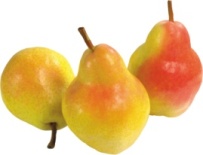 Записујемо:      15 : 5= 3Бака  има 25 крушака  и жели да их стави у 5 корпе. Помози јој да једнако подели :  ________________________________________Пет дечака дели 35   које је направила бака.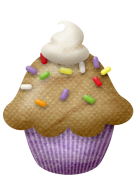 Колико добија сваки дечак?_________________________________На столу има 15 колача на 5 тацни. Колико је на свакој тацни?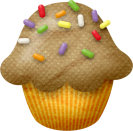 ___________________________________Дељеник је број 25, а делилац 5. Израчунај количник!__________________________Који је број 5 пута мањи од броја 35?           ________________________________Укупно је 30 балона, а 5 деце. Колико ко добија?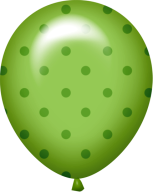                   _______________________________________________